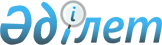 О внесении изменений в постановление Правительства Республики Казахстан от 8 февраля 2011 года № 95 "О Стратегическом плане Министерства юстиции Республики Казахстан на 2011 - 2015 годы"Постановление Правительства Республики Казахстан от 30 декабря 2013 года № 1438

      Правительство Республики Казахстан ПОСТАНОВЛЯЕТ:



      1. Внести в постановление Правительства Республики Казахстан от 8 февраля 2011 года № 95 «О Стратегическом плане Министерства юстиции Республики Казахстан на 2011 – 2015 годы» (САПП Республики Казахстан, 2011 г., № 18, ст. 212) следующие изменения:



      в Стратегическом плане Министерства юстиции Республики Казахстан на 2011 – 2015 годы, утвержденном указанным постановлением:



      в разделе «3. Стратегические направления, цели, задачи, целевые индикаторы, мероприятия и показатели результатов»:



      в подразделе «3.1. Стратегические направления, цели, задачи, целевые индикаторы, мероприятия и показатели результатов»:



      в Стратегическом направлении 3. «Совершенствование института исполнения судебных актов»:



      в цели 3.1. «Повышение качества исполнения судебных актов»:



      в задаче 3.1.1. «Создание эффективной системы органов исполнительного производства»:



      в мероприятии для достижения показателей прямых результатов:



      пункт 2 изложить в следующей редакции:

«                                                                 »;



      в разделе 6. «Управления рисками»:

      строку:

«                                                                »

      исключить;



      раздел «7. Бюджетные программы» изложить в новой редакции согласно приложению к настоящему постановлению.



      2. Настоящее постановление вводится в действие со дня подписания и подлежит официальному опубликованию.      Премьер-Министр

      Республики Казахстан                       С. Ахметов

Приложение         

к постановлению Правительства

Республики Казахстан     

от 30 декабря 2013 года № 1438                  Раздел 7. Бюджетные программы

                  7.1. Бюджетные программыБюджетная программа – 001 «Правовое обеспечение деятельности государства»Бюджетная программа – 002 «Проведение судебных экспертиз»Бюджетная программа – 005 «Оказание юридической помощи адвокатами»Бюджетная программа – 006 «Научная экспертиза проектов нормативных правовых актов, международных договоров, концепций законопроектов»Бюджетная программа – 007 «Охрана прав интеллектуальной собственности»Бюджетная программа – 009 «Правовая пропаганда»Бюджетная программа – 013 «Обеспечение исполнения судебных актов»Бюджетная программа – 016 «Оценка, хранение и реализация конфискованного и арестованного имущества»Бюджетная программа – 022 «Капитальные расходы органов юстиции»Бюджетная программа – 047 «Представление и защита интересов государства, оценка перспектив судебных или арбитражных разбирательств и юридическая экспертиза проектов контрактов на недропользование и инвестиционных договоров»Бюджетная программа – 050 «Совершенствование правозащитных механизмов в Казахстане и эффективная реализация рекомендаций Универсального периодического обзора ООН»Бюджетная программа – 055 «Обеспечение деятельности института законодательства Республики Казахстан»Бюджетная программа – 057 «Создание эталонного контрольного банка нормативных правовых актов Республики Казахстан в электронном виде»Бюджетная программа – 058 «Создание автоматизированной информационной системы органов исполнительного производства»                         7.2. Свод бюджетных расходов
					© 2012. РГП на ПХВ «Институт законодательства и правовой информации Республики Казахстан» Министерства юстиции Республики Казахстан
				2. Совершенствование законодательства в целях создания условий для функционирования института частного исполненияХХСбой компьютерной системыПотеря базы данныхПринятие мер по защите компьютерной системы Министерства юстиции.

Проработка вопросов создания резервных копий баз данных Министерства юстицииОписаниеСодержание центрального аппарата Министерства юстиции Республики Казахстан, комитетов и территориальных органов, изготовление бланков ЗАГС, повышение квалификации и переподготовка государственных служащих, обучение государственному и английскому языкам, сопровождение, развитие и эксплуатация информационных систем, системно-техническое обслуживание вычислительной техники, оплата услуг связи, в т.ч. корпоративная телекоммуникационная сеть, текущий ремонт зданий, помещений, основных средств, аренда зданий, помещений, проведение аналитических исследований, обеспечение государственных органов базой данных НПА Республики Казахстан, ведение Государственного реестра НПА Республики Казахстан, официальное опубликование НПА в печатном издании, перевод национального законодательства на иностранные языки, осуществление государственного социального заказа НПО, проведение семинаров–совещаний по вопросам совершенствования нормотворческой деятельности с сотрудниками государственных органов, прочие услуги и работыСодержание центрального аппарата Министерства юстиции Республики Казахстан, комитетов и территориальных органов, изготовление бланков ЗАГС, повышение квалификации и переподготовка государственных служащих, обучение государственному и английскому языкам, сопровождение, развитие и эксплуатация информационных систем, системно-техническое обслуживание вычислительной техники, оплата услуг связи, в т.ч. корпоративная телекоммуникационная сеть, текущий ремонт зданий, помещений, основных средств, аренда зданий, помещений, проведение аналитических исследований, обеспечение государственных органов базой данных НПА Республики Казахстан, ведение Государственного реестра НПА Республики Казахстан, официальное опубликование НПА в печатном издании, перевод национального законодательства на иностранные языки, осуществление государственного социального заказа НПО, проведение семинаров–совещаний по вопросам совершенствования нормотворческой деятельности с сотрудниками государственных органов, прочие услуги и работыСодержание центрального аппарата Министерства юстиции Республики Казахстан, комитетов и территориальных органов, изготовление бланков ЗАГС, повышение квалификации и переподготовка государственных служащих, обучение государственному и английскому языкам, сопровождение, развитие и эксплуатация информационных систем, системно-техническое обслуживание вычислительной техники, оплата услуг связи, в т.ч. корпоративная телекоммуникационная сеть, текущий ремонт зданий, помещений, основных средств, аренда зданий, помещений, проведение аналитических исследований, обеспечение государственных органов базой данных НПА Республики Казахстан, ведение Государственного реестра НПА Республики Казахстан, официальное опубликование НПА в печатном издании, перевод национального законодательства на иностранные языки, осуществление государственного социального заказа НПО, проведение семинаров–совещаний по вопросам совершенствования нормотворческой деятельности с сотрудниками государственных органов, прочие услуги и работыСодержание центрального аппарата Министерства юстиции Республики Казахстан, комитетов и территориальных органов, изготовление бланков ЗАГС, повышение квалификации и переподготовка государственных служащих, обучение государственному и английскому языкам, сопровождение, развитие и эксплуатация информационных систем, системно-техническое обслуживание вычислительной техники, оплата услуг связи, в т.ч. корпоративная телекоммуникационная сеть, текущий ремонт зданий, помещений, основных средств, аренда зданий, помещений, проведение аналитических исследований, обеспечение государственных органов базой данных НПА Республики Казахстан, ведение Государственного реестра НПА Республики Казахстан, официальное опубликование НПА в печатном издании, перевод национального законодательства на иностранные языки, осуществление государственного социального заказа НПО, проведение семинаров–совещаний по вопросам совершенствования нормотворческой деятельности с сотрудниками государственных органов, прочие услуги и работыСодержание центрального аппарата Министерства юстиции Республики Казахстан, комитетов и территориальных органов, изготовление бланков ЗАГС, повышение квалификации и переподготовка государственных служащих, обучение государственному и английскому языкам, сопровождение, развитие и эксплуатация информационных систем, системно-техническое обслуживание вычислительной техники, оплата услуг связи, в т.ч. корпоративная телекоммуникационная сеть, текущий ремонт зданий, помещений, основных средств, аренда зданий, помещений, проведение аналитических исследований, обеспечение государственных органов базой данных НПА Республики Казахстан, ведение Государственного реестра НПА Республики Казахстан, официальное опубликование НПА в печатном издании, перевод национального законодательства на иностранные языки, осуществление государственного социального заказа НПО, проведение семинаров–совещаний по вопросам совершенствования нормотворческой деятельности с сотрудниками государственных органов, прочие услуги и работыСодержание центрального аппарата Министерства юстиции Республики Казахстан, комитетов и территориальных органов, изготовление бланков ЗАГС, повышение квалификации и переподготовка государственных служащих, обучение государственному и английскому языкам, сопровождение, развитие и эксплуатация информационных систем, системно-техническое обслуживание вычислительной техники, оплата услуг связи, в т.ч. корпоративная телекоммуникационная сеть, текущий ремонт зданий, помещений, основных средств, аренда зданий, помещений, проведение аналитических исследований, обеспечение государственных органов базой данных НПА Республики Казахстан, ведение Государственного реестра НПА Республики Казахстан, официальное опубликование НПА в печатном издании, перевод национального законодательства на иностранные языки, осуществление государственного социального заказа НПО, проведение семинаров–совещаний по вопросам совершенствования нормотворческой деятельности с сотрудниками государственных органов, прочие услуги и работыСодержание центрального аппарата Министерства юстиции Республики Казахстан, комитетов и территориальных органов, изготовление бланков ЗАГС, повышение квалификации и переподготовка государственных служащих, обучение государственному и английскому языкам, сопровождение, развитие и эксплуатация информационных систем, системно-техническое обслуживание вычислительной техники, оплата услуг связи, в т.ч. корпоративная телекоммуникационная сеть, текущий ремонт зданий, помещений, основных средств, аренда зданий, помещений, проведение аналитических исследований, обеспечение государственных органов базой данных НПА Республики Казахстан, ведение Государственного реестра НПА Республики Казахстан, официальное опубликование НПА в печатном издании, перевод национального законодательства на иностранные языки, осуществление государственного социального заказа НПО, проведение семинаров–совещаний по вопросам совершенствования нормотворческой деятельности с сотрудниками государственных органов, прочие услуги и работыСодержание центрального аппарата Министерства юстиции Республики Казахстан, комитетов и территориальных органов, изготовление бланков ЗАГС, повышение квалификации и переподготовка государственных служащих, обучение государственному и английскому языкам, сопровождение, развитие и эксплуатация информационных систем, системно-техническое обслуживание вычислительной техники, оплата услуг связи, в т.ч. корпоративная телекоммуникационная сеть, текущий ремонт зданий, помещений, основных средств, аренда зданий, помещений, проведение аналитических исследований, обеспечение государственных органов базой данных НПА Республики Казахстан, ведение Государственного реестра НПА Республики Казахстан, официальное опубликование НПА в печатном издании, перевод национального законодательства на иностранные языки, осуществление государственного социального заказа НПО, проведение семинаров–совещаний по вопросам совершенствования нормотворческой деятельности с сотрудниками государственных органов, прочие услуги и работыСодержание центрального аппарата Министерства юстиции Республики Казахстан, комитетов и территориальных органов, изготовление бланков ЗАГС, повышение квалификации и переподготовка государственных служащих, обучение государственному и английскому языкам, сопровождение, развитие и эксплуатация информационных систем, системно-техническое обслуживание вычислительной техники, оплата услуг связи, в т.ч. корпоративная телекоммуникационная сеть, текущий ремонт зданий, помещений, основных средств, аренда зданий, помещений, проведение аналитических исследований, обеспечение государственных органов базой данных НПА Республики Казахстан, ведение Государственного реестра НПА Республики Казахстан, официальное опубликование НПА в печатном издании, перевод национального законодательства на иностранные языки, осуществление государственного социального заказа НПО, проведение семинаров–совещаний по вопросам совершенствования нормотворческой деятельности с сотрудниками государственных органов, прочие услуги и работыСодержание центрального аппарата Министерства юстиции Республики Казахстан, комитетов и территориальных органов, изготовление бланков ЗАГС, повышение квалификации и переподготовка государственных служащих, обучение государственному и английскому языкам, сопровождение, развитие и эксплуатация информационных систем, системно-техническое обслуживание вычислительной техники, оплата услуг связи, в т.ч. корпоративная телекоммуникационная сеть, текущий ремонт зданий, помещений, основных средств, аренда зданий, помещений, проведение аналитических исследований, обеспечение государственных органов базой данных НПА Республики Казахстан, ведение Государственного реестра НПА Республики Казахстан, официальное опубликование НПА в печатном издании, перевод национального законодательства на иностранные языки, осуществление государственного социального заказа НПО, проведение семинаров–совещаний по вопросам совершенствования нормотворческой деятельности с сотрудниками государственных органов, прочие услуги и работыСодержание центрального аппарата Министерства юстиции Республики Казахстан, комитетов и территориальных органов, изготовление бланков ЗАГС, повышение квалификации и переподготовка государственных служащих, обучение государственному и английскому языкам, сопровождение, развитие и эксплуатация информационных систем, системно-техническое обслуживание вычислительной техники, оплата услуг связи, в т.ч. корпоративная телекоммуникационная сеть, текущий ремонт зданий, помещений, основных средств, аренда зданий, помещений, проведение аналитических исследований, обеспечение государственных органов базой данных НПА Республики Казахстан, ведение Государственного реестра НПА Республики Казахстан, официальное опубликование НПА в печатном издании, перевод национального законодательства на иностранные языки, осуществление государственного социального заказа НПО, проведение семинаров–совещаний по вопросам совершенствования нормотворческой деятельности с сотрудниками государственных органов, прочие услуги и работывид бюджетной программыв зависимости от содержанияосуществление государственных функций, полномочий и оказание вытекающих из них государственных услугосуществление государственных функций, полномочий и оказание вытекающих из них государственных услугосуществление государственных функций, полномочий и оказание вытекающих из них государственных услугосуществление государственных функций, полномочий и оказание вытекающих из них государственных услугосуществление государственных функций, полномочий и оказание вытекающих из них государственных услугосуществление государственных функций, полномочий и оказание вытекающих из них государственных услугосуществление государственных функций, полномочий и оказание вытекающих из них государственных услугосуществление государственных функций, полномочий и оказание вытекающих из них государственных услугосуществление государственных функций, полномочий и оказание вытекающих из них государственных услугосуществление государственных функций, полномочий и оказание вытекающих из них государственных услугвид бюджетной программыв зависимости от способа реализациииндивидуальнаяиндивидуальнаяиндивидуальнаяиндивидуальнаяиндивидуальнаяиндивидуальнаяиндивидуальнаяиндивидуальнаяиндивидуальнаяиндивидуальнаявид бюджетной программытекущая/развитиетекущаятекущаятекущаятекущаятекущаятекущаятекущаятекущаятекущаятекущаянаименование показателей бюджетной программынаименование показателей бюджетной программыед-ца изм.ед-ца изм.ед-ца изм.отчетный периодотчетный периодплановый периодплановый периодплановый периодплановый периодплановый периоднаименование показателей бюджетной программынаименование показателей бюджетной программыед-ца изм.ед-ца изм.ед-ца изм.2009 год2010 год2011 год2012 год2013 год2014 год2015 год112223456789показатели прямого результатапоказатели прямого результатаколичество государственных учреждений (включая комитеты), обеспечивающих функционирование государственного органаколичество государственных учреждений (включая комитеты), обеспечивающих функционирование государственного органак-вок-вок-во20191919191919обеспечение правовой информацией государственных органов обеспечение правовой информацией государственных органов к-во пользовате-

лейк-во пользовате-

лейк-во пользовате-

лей4938ведение государственного реестра нормативных правовых актов Республики Казахстан и внесение в него нормативных правовых актов (не менее НПА)ведение государственного реестра нормативных правовых актов Республики Казахстан и внесение в него нормативных правовых актов (не менее НПА)к-во НПАк-во НПАк-во НПА6000показатели конечного результатапоказатели конечного результатаобеспечение деятельности Министерства юстиции и его комитетовобеспечение деятельности Министерства юстиции и его комитетов%%100100100100100100100100показатели качествапоказатели качествапоказатели эффективностипоказатели эффективностиобъем бюджетных расходовобъем бюджетных расходовтыс. тг.6272 745,36272 745,36272 745,36203 988,66567 38980248318 215 4468480 2488202 613ОписаниеПроведение судебных экспертиз: производственное (экспертное), научно-исследовательское, научно-методическое, имеющее целью обеспечение прав и законных интересов лиц, являющихся участниками уголовного, гражданского или административного процессовПроведение судебных экспертиз: производственное (экспертное), научно-исследовательское, научно-методическое, имеющее целью обеспечение прав и законных интересов лиц, являющихся участниками уголовного, гражданского или административного процессовПроведение судебных экспертиз: производственное (экспертное), научно-исследовательское, научно-методическое, имеющее целью обеспечение прав и законных интересов лиц, являющихся участниками уголовного, гражданского или административного процессовПроведение судебных экспертиз: производственное (экспертное), научно-исследовательское, научно-методическое, имеющее целью обеспечение прав и законных интересов лиц, являющихся участниками уголовного, гражданского или административного процессовПроведение судебных экспертиз: производственное (экспертное), научно-исследовательское, научно-методическое, имеющее целью обеспечение прав и законных интересов лиц, являющихся участниками уголовного, гражданского или административного процессовПроведение судебных экспертиз: производственное (экспертное), научно-исследовательское, научно-методическое, имеющее целью обеспечение прав и законных интересов лиц, являющихся участниками уголовного, гражданского или административного процессовПроведение судебных экспертиз: производственное (экспертное), научно-исследовательское, научно-методическое, имеющее целью обеспечение прав и законных интересов лиц, являющихся участниками уголовного, гражданского или административного процессовПроведение судебных экспертиз: производственное (экспертное), научно-исследовательское, научно-методическое, имеющее целью обеспечение прав и законных интересов лиц, являющихся участниками уголовного, гражданского или административного процессовПроведение судебных экспертиз: производственное (экспертное), научно-исследовательское, научно-методическое, имеющее целью обеспечение прав и законных интересов лиц, являющихся участниками уголовного, гражданского или административного процессоввид бюджетной программыв зависимости от содержанияосуществление государственных функций, полномочий и оказание вытекающих из них государственных услугосуществление государственных функций, полномочий и оказание вытекающих из них государственных услугосуществление государственных функций, полномочий и оказание вытекающих из них государственных услугосуществление государственных функций, полномочий и оказание вытекающих из них государственных услугосуществление государственных функций, полномочий и оказание вытекающих из них государственных услугосуществление государственных функций, полномочий и оказание вытекающих из них государственных услугосуществление государственных функций, полномочий и оказание вытекающих из них государственных услугосуществление государственных функций, полномочий и оказание вытекающих из них государственных услугвид бюджетной программыв зависимости от способа реализациииндивидуальнаяиндивидуальнаяиндивидуальнаяиндивидуальнаяиндивидуальнаяиндивидуальнаяиндивидуальнаяиндивидуальнаявид бюджетной программытекущая/развитиетекущаятекущаятекущаятекущаятекущаятекущаятекущаятекущаянаименование показателей бюджетной программынаименование показателей бюджетной программыед-ца изм.отчетный периодотчетный периодплановый периодплановый периодплановый периодплановый периодплановый периоднаименование показателей бюджетной программынаименование показателей бюджетной программыед-ца изм.2009 год2010 год2011 год2012 год2013 год2014 год2015 год1123456789показатели прямого результатапоказатели прямого результатадоля неподтвердившихся жалоб и обращений физических и юридических лиц, правоохранительных и судебных органов по вопросам некачественного проведения судебно-экспертных исследований из общего числа поступивших обращенийдоля неподтвердившихся жалоб и обращений физических и юридических лиц, правоохранительных и судебных органов по вопросам некачественного проведения судебно-экспертных исследований из общего числа поступивших обращений88,791,592,594,5мероприятия для достижения показателямероприятия для достижения показателя1) усовершенствование существующих методик судебно-экспертных исследований1) усовершенствование существующих методик судебно-экспертных исследованийк-во-2111112) оснащение лабораторий судебных экспертиз в соответствии с международными стандартами 2) оснащение лабораторий судебных экспертиз в соответствии с международными стандартами тыс. тенге3095183704563704562635093) проведение обучающих семинаров и конференций3) проведение обучающих семинаров и конференцийк-во6555554) обучение судебных экспертов в экспертных учреждениях зарубежных стран4) обучение судебных экспертов в экспертных учреждениях зарубежных странчел.-20202020205) внедрение международных стандартов в деятельности судебных лабораторий5) внедрение международных стандартов в деятельности судебных лабораторийк-во114445показатели конечного результатапоказатели конечного результатадоля повторных экспертиз с противоположными выводами от общего количества проведенных повторных судебно-экспертных исследованийдоля повторных экспертиз с противоположными выводами от общего количества проведенных повторных судебно-экспертных исследований%1513,511,59,57,55,5показатели качествапоказатели качествауменьшение количества экспертиз с нарушением процессуальных сроков производства экспертизуменьшение количества экспертиз с нарушением процессуальных сроков производства экспертиз%101010555показатели эффективностипоказатели эффективностиобъем бюджетных расходовобъем бюджетных расходовтыс. тг.1325 169,41248 020,91902 1662104 8082 180 0422180 0422073 095ОписаниеОрганизация оплаты труда адвокатов за оказание бесплатной юридической помощи в случаях, предусмотренных закономОрганизация оплаты труда адвокатов за оказание бесплатной юридической помощи в случаях, предусмотренных закономОрганизация оплаты труда адвокатов за оказание бесплатной юридической помощи в случаях, предусмотренных закономОрганизация оплаты труда адвокатов за оказание бесплатной юридической помощи в случаях, предусмотренных закономОрганизация оплаты труда адвокатов за оказание бесплатной юридической помощи в случаях, предусмотренных закономОрганизация оплаты труда адвокатов за оказание бесплатной юридической помощи в случаях, предусмотренных закономОрганизация оплаты труда адвокатов за оказание бесплатной юридической помощи в случаях, предусмотренных закономОрганизация оплаты труда адвокатов за оказание бесплатной юридической помощи в случаях, предусмотренных закономОрганизация оплаты труда адвокатов за оказание бесплатной юридической помощи в случаях, предусмотренных закономвид бюджетной программыв зависимости от содержанияосуществление государственных функций, полномочий и оказание вытекающих из них государственных услугосуществление государственных функций, полномочий и оказание вытекающих из них государственных услугосуществление государственных функций, полномочий и оказание вытекающих из них государственных услугосуществление государственных функций, полномочий и оказание вытекающих из них государственных услугосуществление государственных функций, полномочий и оказание вытекающих из них государственных услугосуществление государственных функций, полномочий и оказание вытекающих из них государственных услугосуществление государственных функций, полномочий и оказание вытекающих из них государственных услугосуществление государственных функций, полномочий и оказание вытекающих из них государственных услугвид бюджетной программыв зависимости от способа реализациииндивидуальнаяиндивидуальнаяиндивидуальнаяиндивидуальнаяиндивидуальнаяиндивидуальнаяиндивидуальнаяиндивидуальнаявид бюджетной программытекущая/развитиетекущаятекущаятекущаятекущаятекущаятекущаятекущаятекущаянаименование показателей бюджетной программынаименование показателей бюджетной программыед-ца изм.отчетный периодотчетный периодплановый периодплановый периодплановый периодплановый периодплановый периоднаименование показателей бюджетной программынаименование показателей бюджетной программыед-ца изм.2009 год2010 год2011 год2012 год2013 год2014 год2015 год1123456789показатели прямого результатапоказатели прямого результатапрогнозируемое число граждан, которым необходима бесплатная юридическая помощь в предусмотренных законом случаяхпрогнозируемое число граждан, которым необходима бесплатная юридическая помощь в предусмотренных законом случаяхчел.32000450004700048000490004900049000показатели конечного результатапоказатели конечного результатаобеспечение реализации конституционного права граждан на получение бесплатной юридической помощиобеспечение реализации конституционного права граждан на получение бесплатной юридической помощи%100100100100100100100показатели качествапоказатели качествапоказатели эффективностипоказатели эффективностиобъем бюджетных расходовобъем бюджетных расходовтыс. тг.241 542,72566 61,5290 535280 663307 778307 778307 778ОписаниеПроведение консультационных и экспертных работ, систематизация законодательства, экспертиза нормативных правовых актов, международных договоровПроведение консультационных и экспертных работ, систематизация законодательства, экспертиза нормативных правовых актов, международных договоровПроведение консультационных и экспертных работ, систематизация законодательства, экспертиза нормативных правовых актов, международных договоровПроведение консультационных и экспертных работ, систематизация законодательства, экспертиза нормативных правовых актов, международных договоровПроведение консультационных и экспертных работ, систематизация законодательства, экспертиза нормативных правовых актов, международных договоровПроведение консультационных и экспертных работ, систематизация законодательства, экспертиза нормативных правовых актов, международных договоровПроведение консультационных и экспертных работ, систематизация законодательства, экспертиза нормативных правовых актов, международных договоровПроведение консультационных и экспертных работ, систематизация законодательства, экспертиза нормативных правовых актов, международных договоровПроведение консультационных и экспертных работ, систематизация законодательства, экспертиза нормативных правовых актов, международных договоровПроведение консультационных и экспертных работ, систематизация законодательства, экспертиза нормативных правовых актов, международных договоровПроведение консультационных и экспертных работ, систематизация законодательства, экспертиза нормативных правовых актов, международных договороввид бюджетной программыв зависимости от содержанияосуществление государственных функций, полномочий и оказание вытекающих из них государственных услугосуществление государственных функций, полномочий и оказание вытекающих из них государственных услугосуществление государственных функций, полномочий и оказание вытекающих из них государственных услугосуществление государственных функций, полномочий и оказание вытекающих из них государственных услугосуществление государственных функций, полномочий и оказание вытекающих из них государственных услугосуществление государственных функций, полномочий и оказание вытекающих из них государственных услугосуществление государственных функций, полномочий и оказание вытекающих из них государственных услугосуществление государственных функций, полномочий и оказание вытекающих из них государственных услугосуществление государственных функций, полномочий и оказание вытекающих из них государственных услугосуществление государственных функций, полномочий и оказание вытекающих из них государственных услугвид бюджетной программыв зависимости от способа реализациииндивидуальнаяиндивидуальнаяиндивидуальнаяиндивидуальнаяиндивидуальнаяиндивидуальнаяиндивидуальнаяиндивидуальнаяиндивидуальнаяиндивидуальнаявид бюджетной программытекущая/развитиетекущаятекущаятекущаятекущаятекущаятекущаятекущаятекущаятекущаятекущаянаименование показателей бюджетной программынаименование показателей бюджетной программыед-ца изм.отчетный периодотчетный периодплановый периодплановый периодплановый периодплановый периодплановый периодплановый периодплановый периоднаименование показателей бюджетной программынаименование показателей бюджетной программыед-ца изм.2009 год2010 год2011 год2012 год2012 год2013 год2013 год2014 год2015 год112345667789показатели прямого результатапоказатели прямого результатапрогнозируемое количество научных экспертиз проектов нормативных правовых актовпрогнозируемое количество научных экспертиз проектов нормативных правовых актовк-во112014844207420742074724472447244724показатели конечного результатапоказатели конечного результатаобеспечение проведения научных экспертиз проектов нормативных правовых актовобеспечение проведения научных экспертиз проектов нормативных правовых актов%100100100100100100показатели качествапоказатели качестваснижение обоснованных поправок и замечанийснижение обоснованных поправок и замечаний%100100100100100100100100100показатели эффективностипоказатели эффективностиобъем бюджетных расходовобъем бюджетных расходовтыс. тг.1295 049,21368 592,71805 2732226 8722226 8721 457 9991514 8661514 8661514 866ОписаниеПовышение эффективности национальной патентной системыПовышение эффективности национальной патентной системыПовышение эффективности национальной патентной системыПовышение эффективности национальной патентной системыПовышение эффективности национальной патентной системыПовышение эффективности национальной патентной системыПовышение эффективности национальной патентной системыПовышение эффективности национальной патентной системыПовышение эффективности национальной патентной системывид бюджетной программыв зависимости от содержанияосуществление государственных функций, полномочий и оказание вытекающих из них государственных услугосуществление государственных функций, полномочий и оказание вытекающих из них государственных услугосуществление государственных функций, полномочий и оказание вытекающих из них государственных услугосуществление государственных функций, полномочий и оказание вытекающих из них государственных услугосуществление государственных функций, полномочий и оказание вытекающих из них государственных услугосуществление государственных функций, полномочий и оказание вытекающих из них государственных услугосуществление государственных функций, полномочий и оказание вытекающих из них государственных услугосуществление государственных функций, полномочий и оказание вытекающих из них государственных услугвид бюджетной программыв зависимости от способа реализациииндивидуальнаяиндивидуальнаяиндивидуальнаяиндивидуальнаяиндивидуальнаяиндивидуальнаяиндивидуальнаяиндивидуальнаявид бюджетной программытекущая/развитиетекущаятекущаятекущаятекущаятекущаятекущаятекущаятекущаянаименование показателей бюджетной программынаименование показателей бюджетной программыед-ца изм.отчетный периодотчетный периодплановый периодплановый периодплановый периодплановый периодплановый периоднаименование показателей бюджетной программынаименование показателей бюджетной программыед-ца изм.2009 год2010 год2011 год2012 год2013 год2014 год2015 год1123456789показатели прямого результатапоказатели прямого результатапрогнозируемое количество мероприятий по профилактике и разъяснению законодательства в сфере интеллектуальной собственности (конкурс)прогнозируемое количество мероприятий по профилактике и разъяснению законодательства в сфере интеллектуальной собственности (конкурс)к-во7711111перевод документов на английский и государственный языкиперевод документов на английский и государственный языкик-во страниц14000360060006000600060006000показатели конечного результатапоказатели конечного результатаувеличение количества выданных охранных документов на объекты промышленной собственностиувеличение количества выданных охранных документов на объекты промышленной собственностик-во64166480654465966596показатели качествапоказатели качествапоказатели эффективностипоказатели эффективностиобъем бюджетных расходовобъем бюджетных расходовтыс. тг.10405,011545,741186096544864806480ОписаниеПовышение правовой культуры граждан, обеспечение бесплатного доступа к исчерпывающей и полной базе НПАПовышение правовой культуры граждан, обеспечение бесплатного доступа к исчерпывающей и полной базе НПАПовышение правовой культуры граждан, обеспечение бесплатного доступа к исчерпывающей и полной базе НПАПовышение правовой культуры граждан, обеспечение бесплатного доступа к исчерпывающей и полной базе НПАПовышение правовой культуры граждан, обеспечение бесплатного доступа к исчерпывающей и полной базе НПАПовышение правовой культуры граждан, обеспечение бесплатного доступа к исчерпывающей и полной базе НПАПовышение правовой культуры граждан, обеспечение бесплатного доступа к исчерпывающей и полной базе НПАПовышение правовой культуры граждан, обеспечение бесплатного доступа к исчерпывающей и полной базе НПАПовышение правовой культуры граждан, обеспечение бесплатного доступа к исчерпывающей и полной базе НПАвид бюджетной программыв зависимости от содержанияосуществление государственных функций, полномочий и оказание вытекающих из них государственных услугосуществление государственных функций, полномочий и оказание вытекающих из них государственных услугосуществление государственных функций, полномочий и оказание вытекающих из них государственных услугосуществление государственных функций, полномочий и оказание вытекающих из них государственных услугосуществление государственных функций, полномочий и оказание вытекающих из них государственных услугосуществление государственных функций, полномочий и оказание вытекающих из них государственных услугосуществление государственных функций, полномочий и оказание вытекающих из них государственных услугосуществление государственных функций, полномочий и оказание вытекающих из них государственных услугвид бюджетной программыв зависимости от способа реализациииндивидуальнаяиндивидуальнаяиндивидуальнаяиндивидуальнаяиндивидуальнаяиндивидуальнаяиндивидуальнаяиндивидуальнаявид бюджетной программытекущая/развитиетекущаятекущаятекущаятекущаятекущаятекущаятекущаятекущаянаименование показателей бюджетной программынаименование показателей бюджетной программыед-ца изм.отчетный периодотчетный периодплановый периодплановый периодплановый периодплановый периодплановый периоднаименование показателей бюджетной программынаименование показателей бюджетной программыед-ца изм.2009 год2010 год2011 год2012 год2013 год2014 год2015 год1123456789показатели прямого результатапоказатели прямого результатаколичество комплексных научных исследований по актуальным проблемам повышения уровня правовой культуры, размещение информационных материалов по правовой тематике в периодических печатных изданиях, прогнозируемое количество курсов переподготовки и повышения квалификации, выпуск учебно-методической, научной и другой литературы по правовой тематикеколичество комплексных научных исследований по актуальным проблемам повышения уровня правовой культуры, размещение информационных материалов по правовой тематике в периодических печатных изданиях, прогнозируемое количество курсов переподготовки и повышения квалификации, выпуск учебно-методической, научной и другой литературы по правовой тематикек-во13------количество созданных и транслируемых рекламно-имиджевых роликов, телевизионных программ, радиопередач, документальных фильмов, количество региональных, республиканских семинаровколичество созданных и транслируемых рекламно-имиджевых роликов, телевизионных программ, радиопередач, документальных фильмов, количество региональных, республиканских семинаровк-во30------проведение лекций в школах правовых знаний на базе организаций, учреждений в городах и районах республикипроведение лекций в школах правовых знаний на базе организаций, учреждений в городах и районах республикик-во часов2004------выступление в СМИ и проведение праворазъяснительных мероприятийвыступление в СМИ и проведение праворазъяснительных мероприятийк-во32200325003260033000332003320033200показатели конечного результатапоказатели конечного результатаповышение уровня правовой грамотности казахстанских гражданповышение уровня правовой грамотности казахстанских граждан%-202021222324показатели качествапоказатели качествадоля респондентов из числа государственных служащих, положительно оценивших качество проводимой органами юстиции праворазъяснительной работыдоля респондентов из числа государственных служащих, положительно оценивших качество проводимой органами юстиции праворазъяснительной работы%-202021222324доля респондентов из числа учащихся (школьники, студенты), положительно оценивших качество проводимой органами юстиции праворазъяснительной работыдоля респондентов из числа учащихся (школьники, студенты), положительно оценивших качество проводимой органами юстиции праворазъяснительной работы%-202021222324доля респондентов из числа жителей сельской местности, положительно оценивших качество проводимой органами юстиции праворазъяснительной работыдоля респондентов из числа жителей сельской местности, положительно оценивших качество проводимой органами юстиции праворазъяснительной работы%-202021222324показатели эффективностипоказатели эффективностиобъем бюджетных расходовобъем бюджетных расходовтыс. тг.36462,1352213291479775477031498145498145Описаниесодержание Комитета по исполнению судебных актов Министерства юстиции Республики Казахстан и территориальных органов, изготовление грамот и бланочной продукции, повышение квалификации государственных служащих, сопровождение и эксплуатация информационных систем, оплата услуг связи, техобслуживание и ремонт автотранспорта, полиграфические услуги, изготовление служебных удостоверений и архивных коробок, услуги по сопровождению информационной системы АСУКИП, проведение текущего ремонта зданий и помещений, прочие услуги и работысодержание Комитета по исполнению судебных актов Министерства юстиции Республики Казахстан и территориальных органов, изготовление грамот и бланочной продукции, повышение квалификации государственных служащих, сопровождение и эксплуатация информационных систем, оплата услуг связи, техобслуживание и ремонт автотранспорта, полиграфические услуги, изготовление служебных удостоверений и архивных коробок, услуги по сопровождению информационной системы АСУКИП, проведение текущего ремонта зданий и помещений, прочие услуги и работысодержание Комитета по исполнению судебных актов Министерства юстиции Республики Казахстан и территориальных органов, изготовление грамот и бланочной продукции, повышение квалификации государственных служащих, сопровождение и эксплуатация информационных систем, оплата услуг связи, техобслуживание и ремонт автотранспорта, полиграфические услуги, изготовление служебных удостоверений и архивных коробок, услуги по сопровождению информационной системы АСУКИП, проведение текущего ремонта зданий и помещений, прочие услуги и работысодержание Комитета по исполнению судебных актов Министерства юстиции Республики Казахстан и территориальных органов, изготовление грамот и бланочной продукции, повышение квалификации государственных служащих, сопровождение и эксплуатация информационных систем, оплата услуг связи, техобслуживание и ремонт автотранспорта, полиграфические услуги, изготовление служебных удостоверений и архивных коробок, услуги по сопровождению информационной системы АСУКИП, проведение текущего ремонта зданий и помещений, прочие услуги и работысодержание Комитета по исполнению судебных актов Министерства юстиции Республики Казахстан и территориальных органов, изготовление грамот и бланочной продукции, повышение квалификации государственных служащих, сопровождение и эксплуатация информационных систем, оплата услуг связи, техобслуживание и ремонт автотранспорта, полиграфические услуги, изготовление служебных удостоверений и архивных коробок, услуги по сопровождению информационной системы АСУКИП, проведение текущего ремонта зданий и помещений, прочие услуги и работысодержание Комитета по исполнению судебных актов Министерства юстиции Республики Казахстан и территориальных органов, изготовление грамот и бланочной продукции, повышение квалификации государственных служащих, сопровождение и эксплуатация информационных систем, оплата услуг связи, техобслуживание и ремонт автотранспорта, полиграфические услуги, изготовление служебных удостоверений и архивных коробок, услуги по сопровождению информационной системы АСУКИП, проведение текущего ремонта зданий и помещений, прочие услуги и работысодержание Комитета по исполнению судебных актов Министерства юстиции Республики Казахстан и территориальных органов, изготовление грамот и бланочной продукции, повышение квалификации государственных служащих, сопровождение и эксплуатация информационных систем, оплата услуг связи, техобслуживание и ремонт автотранспорта, полиграфические услуги, изготовление служебных удостоверений и архивных коробок, услуги по сопровождению информационной системы АСУКИП, проведение текущего ремонта зданий и помещений, прочие услуги и работысодержание Комитета по исполнению судебных актов Министерства юстиции Республики Казахстан и территориальных органов, изготовление грамот и бланочной продукции, повышение квалификации государственных служащих, сопровождение и эксплуатация информационных систем, оплата услуг связи, техобслуживание и ремонт автотранспорта, полиграфические услуги, изготовление служебных удостоверений и архивных коробок, услуги по сопровождению информационной системы АСУКИП, проведение текущего ремонта зданий и помещений, прочие услуги и работысодержание Комитета по исполнению судебных актов Министерства юстиции Республики Казахстан и территориальных органов, изготовление грамот и бланочной продукции, повышение квалификации государственных служащих, сопровождение и эксплуатация информационных систем, оплата услуг связи, техобслуживание и ремонт автотранспорта, полиграфические услуги, изготовление служебных удостоверений и архивных коробок, услуги по сопровождению информационной системы АСУКИП, проведение текущего ремонта зданий и помещений, прочие услуги и работысодержание Комитета по исполнению судебных актов Министерства юстиции Республики Казахстан и территориальных органов, изготовление грамот и бланочной продукции, повышение квалификации государственных служащих, сопровождение и эксплуатация информационных систем, оплата услуг связи, техобслуживание и ремонт автотранспорта, полиграфические услуги, изготовление служебных удостоверений и архивных коробок, услуги по сопровождению информационной системы АСУКИП, проведение текущего ремонта зданий и помещений, прочие услуги и работысодержание Комитета по исполнению судебных актов Министерства юстиции Республики Казахстан и территориальных органов, изготовление грамот и бланочной продукции, повышение квалификации государственных служащих, сопровождение и эксплуатация информационных систем, оплата услуг связи, техобслуживание и ремонт автотранспорта, полиграфические услуги, изготовление служебных удостоверений и архивных коробок, услуги по сопровождению информационной системы АСУКИП, проведение текущего ремонта зданий и помещений, прочие услуги и работывид бюджетной программыв зависимости от содержанияосуществление государственных функций, полномочий и оказание вытекающих из них государственных услугосуществление государственных функций, полномочий и оказание вытекающих из них государственных услугосуществление государственных функций, полномочий и оказание вытекающих из них государственных услугосуществление государственных функций, полномочий и оказание вытекающих из них государственных услугосуществление государственных функций, полномочий и оказание вытекающих из них государственных услугосуществление государственных функций, полномочий и оказание вытекающих из них государственных услугосуществление государственных функций, полномочий и оказание вытекающих из них государственных услугосуществление государственных функций, полномочий и оказание вытекающих из них государственных услугосуществление государственных функций, полномочий и оказание вытекающих из них государственных услугосуществление государственных функций, полномочий и оказание вытекающих из них государственных услугвид бюджетной программыв зависимости от способа реализациииндивидуальнаяиндивидуальнаяиндивидуальнаяиндивидуальнаяиндивидуальнаяиндивидуальнаяиндивидуальнаяиндивидуальнаяиндивидуальнаяиндивидуальнаявид бюджетной программытекущая/развитиетекущаятекущаятекущаятекущаятекущаятекущаятекущаятекущаятекущаятекущаянаименование показателей бюджетной программынаименование показателей бюджетной программыед-ца изм.отчетный периодотчетный периодплановый периодплановый периодплановый периодплановый периодплановый периодплановый периодплановый периоднаименование показателей бюджетной программынаименование показателей бюджетной программыед-ца изм.2009 год2010 год2011 год2012 год2012 год2013 год2013 год2014 год2015 год112345667789показатели прямого результатапоказатели прямого результатадоля исполнительных документов, исполненных в полном объеме в общем количестве оконченных исполнительных производств доля исполнительных документов, исполненных в полном объеме в общем количестве оконченных исполнительных производств %7878показатели конечного результатапоказатели конечного результатапроведение текущего ремонта зданий и помещений (не менее учреждений)проведение текущего ремонта зданий и помещений (не менее учреждений)533показатели качествапоказатели качествапоказатели эффективностипоказатели эффективностиобъем бюджетных расходовобъем бюджетных расходовтыс. тг.-2179 378,42608 3602608 3603067 9793067 9794043 2504078 7964078 796ОписаниеОплата услуг по оценке, хранению и реализации арестованного и конфискованного имущества, почтово-телеграфных расходов, транспортных услугОплата услуг по оценке, хранению и реализации арестованного и конфискованного имущества, почтово-телеграфных расходов, транспортных услугОплата услуг по оценке, хранению и реализации арестованного и конфискованного имущества, почтово-телеграфных расходов, транспортных услугОплата услуг по оценке, хранению и реализации арестованного и конфискованного имущества, почтово-телеграфных расходов, транспортных услугОплата услуг по оценке, хранению и реализации арестованного и конфискованного имущества, почтово-телеграфных расходов, транспортных услугОплата услуг по оценке, хранению и реализации арестованного и конфискованного имущества, почтово-телеграфных расходов, транспортных услугОплата услуг по оценке, хранению и реализации арестованного и конфискованного имущества, почтово-телеграфных расходов, транспортных услугОплата услуг по оценке, хранению и реализации арестованного и конфискованного имущества, почтово-телеграфных расходов, транспортных услугОплата услуг по оценке, хранению и реализации арестованного и конфискованного имущества, почтово-телеграфных расходов, транспортных услугвид бюджетной программыв зависимости от содержанияосуществление государственных функций, полномочий и оказание вытекающих из них государственных услугосуществление государственных функций, полномочий и оказание вытекающих из них государственных услугосуществление государственных функций, полномочий и оказание вытекающих из них государственных услугосуществление государственных функций, полномочий и оказание вытекающих из них государственных услугосуществление государственных функций, полномочий и оказание вытекающих из них государственных услугосуществление государственных функций, полномочий и оказание вытекающих из них государственных услугосуществление государственных функций, полномочий и оказание вытекающих из них государственных услугосуществление государственных функций, полномочий и оказание вытекающих из них государственных услугвид бюджетной программыв зависимости от способа реализациииндивидуальнаяиндивидуальнаяиндивидуальнаяиндивидуальнаяиндивидуальнаяиндивидуальнаяиндивидуальнаяиндивидуальнаявид бюджетной программытекущая/развитиетекущаятекущаятекущаятекущаятекущаятекущаятекущаятекущаянаименование мероприятий и показателей бюджетной программынаименование мероприятий и показателей бюджетной программыед-ца изм.отчетный периодотчетный периодплановый периодплановый периодплановый периодплановый периодплановый периоднаименование мероприятий и показателей бюджетной программынаименование мероприятий и показателей бюджетной программыед-ца изм.2009 год2010 год2011 год2012 год2013 год2014 год2015 год1123456789показатели прямого результатапоказатели прямого результатадоля обращенного в доход государства имущества от общего количества исполнительных документов по конфискации доля обращенного в доход государства имущества от общего количества исполнительных документов по конфискации %60показатели конечного результатапоказатели конечного результатаобеспечение деятельности органов исполнительного производстваобеспечение деятельности органов исполнительного производства%100100100100100100показатели качествапоказатели качествапоказатели эффективностипоказатели эффективностиобъем бюджетных расходовобъем бюджетных расходовтыс. тг.89068,2981719817196145105043105043ОписаниеПроведение капитального ремонта зданий, помещений органов юстиции, в т.ч. разработка и экспертиза проектно-сметной документации; приобретение основных средств, нематериальных активов и прочих товаров для органов юстицииПроведение капитального ремонта зданий, помещений органов юстиции, в т.ч. разработка и экспертиза проектно-сметной документации; приобретение основных средств, нематериальных активов и прочих товаров для органов юстицииПроведение капитального ремонта зданий, помещений органов юстиции, в т.ч. разработка и экспертиза проектно-сметной документации; приобретение основных средств, нематериальных активов и прочих товаров для органов юстицииПроведение капитального ремонта зданий, помещений органов юстиции, в т.ч. разработка и экспертиза проектно-сметной документации; приобретение основных средств, нематериальных активов и прочих товаров для органов юстицииПроведение капитального ремонта зданий, помещений органов юстиции, в т.ч. разработка и экспертиза проектно-сметной документации; приобретение основных средств, нематериальных активов и прочих товаров для органов юстицииПроведение капитального ремонта зданий, помещений органов юстиции, в т.ч. разработка и экспертиза проектно-сметной документации; приобретение основных средств, нематериальных активов и прочих товаров для органов юстицииПроведение капитального ремонта зданий, помещений органов юстиции, в т.ч. разработка и экспертиза проектно-сметной документации; приобретение основных средств, нематериальных активов и прочих товаров для органов юстицииПроведение капитального ремонта зданий, помещений органов юстиции, в т.ч. разработка и экспертиза проектно-сметной документации; приобретение основных средств, нематериальных активов и прочих товаров для органов юстицииПроведение капитального ремонта зданий, помещений органов юстиции, в т.ч. разработка и экспертиза проектно-сметной документации; приобретение основных средств, нематериальных активов и прочих товаров для органов юстициивид бюджетной программыв зависимости от содержанияосуществление капитальных расходовосуществление капитальных расходовосуществление капитальных расходовосуществление капитальных расходовосуществление капитальных расходовосуществление капитальных расходовосуществление капитальных расходовосуществление капитальных расходоввид бюджетной программыв зависимости от способа реализациииндивидуальнаяиндивидуальнаяиндивидуальнаяиндивидуальнаяиндивидуальнаяиндивидуальнаяиндивидуальнаяиндивидуальнаявид бюджетной программытекущая/развитиетекущаятекущаятекущаятекущаятекущаятекущаятекущаятекущаянаименование показателей бюджетной программынаименование показателей бюджетной программыед-ца изм.отчетный периодотчетный периодплановый периодплановый периодплановый периодплановый периодплановый периоднаименование показателей бюджетной программынаименование показателей бюджетной программыед-ца изм.2009 год2010 год2011 год2012 год2013 год2014 год2015 год1123456789показатели прямого результатапоказатели прямого результатаколичество государственных учреждений, охваченных капитальными расходами (не менее учреждений)количество государственных учреждений, охваченных капитальными расходами (не менее учреждений)к-во173434343434показатели конечного результатапоказатели конечного результатапроведение капитального ремонта зданий и помещений (не менее учреждений)проведение капитального ремонта зданий и помещений (не менее учреждений)к-во26приобретение зданий и помещенийприобретение зданий и помещенийк-во7приобретение служебного автотранспортаприобретение служебного автотранспортаед.20100показатели качествапоказатели качествапоказатели эффективностипоказатели эффективностиобъем бюджетных расходовобъем бюджетных расходовтыс. тг.347 985,9961 584496 7071182 1471704 031246 222246222ОписаниеОбеспечение защиты и представления интересов государства в судах Республики Казахстан, арбитражных и иностранных судебных органах. Оплата услуг консультантов и прямых расходов, связанных с защитой и представлением интересов государства, оценкой перспектив судебных или арбитражных разбирательств, и юридическая экспертиза проектов контрактов на недропользование и инвестиционных договоровОбеспечение защиты и представления интересов государства в судах Республики Казахстан, арбитражных и иностранных судебных органах. Оплата услуг консультантов и прямых расходов, связанных с защитой и представлением интересов государства, оценкой перспектив судебных или арбитражных разбирательств, и юридическая экспертиза проектов контрактов на недропользование и инвестиционных договоровОбеспечение защиты и представления интересов государства в судах Республики Казахстан, арбитражных и иностранных судебных органах. Оплата услуг консультантов и прямых расходов, связанных с защитой и представлением интересов государства, оценкой перспектив судебных или арбитражных разбирательств, и юридическая экспертиза проектов контрактов на недропользование и инвестиционных договоровОбеспечение защиты и представления интересов государства в судах Республики Казахстан, арбитражных и иностранных судебных органах. Оплата услуг консультантов и прямых расходов, связанных с защитой и представлением интересов государства, оценкой перспектив судебных или арбитражных разбирательств, и юридическая экспертиза проектов контрактов на недропользование и инвестиционных договоровОбеспечение защиты и представления интересов государства в судах Республики Казахстан, арбитражных и иностранных судебных органах. Оплата услуг консультантов и прямых расходов, связанных с защитой и представлением интересов государства, оценкой перспектив судебных или арбитражных разбирательств, и юридическая экспертиза проектов контрактов на недропользование и инвестиционных договоровОбеспечение защиты и представления интересов государства в судах Республики Казахстан, арбитражных и иностранных судебных органах. Оплата услуг консультантов и прямых расходов, связанных с защитой и представлением интересов государства, оценкой перспектив судебных или арбитражных разбирательств, и юридическая экспертиза проектов контрактов на недропользование и инвестиционных договоровОбеспечение защиты и представления интересов государства в судах Республики Казахстан, арбитражных и иностранных судебных органах. Оплата услуг консультантов и прямых расходов, связанных с защитой и представлением интересов государства, оценкой перспектив судебных или арбитражных разбирательств, и юридическая экспертиза проектов контрактов на недропользование и инвестиционных договоровОбеспечение защиты и представления интересов государства в судах Республики Казахстан, арбитражных и иностранных судебных органах. Оплата услуг консультантов и прямых расходов, связанных с защитой и представлением интересов государства, оценкой перспектив судебных или арбитражных разбирательств, и юридическая экспертиза проектов контрактов на недропользование и инвестиционных договоровОбеспечение защиты и представления интересов государства в судах Республики Казахстан, арбитражных и иностранных судебных органах. Оплата услуг консультантов и прямых расходов, связанных с защитой и представлением интересов государства, оценкой перспектив судебных или арбитражных разбирательств, и юридическая экспертиза проектов контрактов на недропользование и инвестиционных договоровОбеспечение защиты и представления интересов государства в судах Республики Казахстан, арбитражных и иностранных судебных органах. Оплата услуг консультантов и прямых расходов, связанных с защитой и представлением интересов государства, оценкой перспектив судебных или арбитражных разбирательств, и юридическая экспертиза проектов контрактов на недропользование и инвестиционных договороввид бюджетной программыв зависимости от содержанияосуществление государственных функций, полномочий и оказание вытекающих из них государственных услугосуществление государственных функций, полномочий и оказание вытекающих из них государственных услугосуществление государственных функций, полномочий и оказание вытекающих из них государственных услугосуществление государственных функций, полномочий и оказание вытекающих из них государственных услугосуществление государственных функций, полномочий и оказание вытекающих из них государственных услугосуществление государственных функций, полномочий и оказание вытекающих из них государственных услугосуществление государственных функций, полномочий и оказание вытекающих из них государственных услугосуществление государственных функций, полномочий и оказание вытекающих из них государственных услугосуществление государственных функций, полномочий и оказание вытекающих из них государственных услугвид бюджетной программыв зависимости от способа реализациииндивидуальнаяиндивидуальнаяиндивидуальнаяиндивидуальнаяиндивидуальнаяиндивидуальнаяиндивидуальнаяиндивидуальнаяиндивидуальнаявид бюджетной программытекущая/развитиетекущаятекущаятекущаятекущаятекущаятекущаятекущаятекущаятекущаянаименование показателей бюджетной программынаименование показателей бюджетной программыед-ца изм.отчетный периодотчетный периодотчетный периодплановый периодплановый периодплановый периодплановый периодплановый периоднаименование показателей бюджетной программынаименование показателей бюджетной программыед-ца изм.2009 год2010 год2010 год2011 год2012 год2013 год2014 год2015 год11234456789показатели прямого результатапоказатели прямого результатапланируемое количество исков к государствупланируемое количество исков к государствук-во20202023212020показатели конечного результатапоказатели конечного результатасвоевременное обеспечение защиты и представление интересов государствасвоевременное обеспечение защиты и представление интересов государства%100100100100100100100показатели качествапоказатели качествапоказатели эффективностипоказатели эффективностиобъем бюджетных расходовобъем бюджетных расходовтыс. тг.1503553,1798 449798 4496 712 6206 027 0545 650 7295 650 729ОписаниеУкрепление правозащитных механизмов в Казахстане посредством мониторинга выполнения и поддержки имплементации рекомендаций Универсального периодического обзора и универсальных международных договоров в области прав человекаУкрепление правозащитных механизмов в Казахстане посредством мониторинга выполнения и поддержки имплементации рекомендаций Универсального периодического обзора и универсальных международных договоров в области прав человекаУкрепление правозащитных механизмов в Казахстане посредством мониторинга выполнения и поддержки имплементации рекомендаций Универсального периодического обзора и универсальных международных договоров в области прав человекаУкрепление правозащитных механизмов в Казахстане посредством мониторинга выполнения и поддержки имплементации рекомендаций Универсального периодического обзора и универсальных международных договоров в области прав человекаУкрепление правозащитных механизмов в Казахстане посредством мониторинга выполнения и поддержки имплементации рекомендаций Универсального периодического обзора и универсальных международных договоров в области прав человекаУкрепление правозащитных механизмов в Казахстане посредством мониторинга выполнения и поддержки имплементации рекомендаций Универсального периодического обзора и универсальных международных договоров в области прав человекаУкрепление правозащитных механизмов в Казахстане посредством мониторинга выполнения и поддержки имплементации рекомендаций Универсального периодического обзора и универсальных международных договоров в области прав человекаУкрепление правозащитных механизмов в Казахстане посредством мониторинга выполнения и поддержки имплементации рекомендаций Универсального периодического обзора и универсальных международных договоров в области прав человекаУкрепление правозащитных механизмов в Казахстане посредством мониторинга выполнения и поддержки имплементации рекомендаций Универсального периодического обзора и универсальных международных договоров в области прав человекавид бюджетной программыв зависимости от содержанияосуществление государственных функций, полномочий и оказание вытекающих из них государственных услугосуществление государственных функций, полномочий и оказание вытекающих из них государственных услугосуществление государственных функций, полномочий и оказание вытекающих из них государственных услугосуществление государственных функций, полномочий и оказание вытекающих из них государственных услугосуществление государственных функций, полномочий и оказание вытекающих из них государственных услугосуществление государственных функций, полномочий и оказание вытекающих из них государственных услугосуществление государственных функций, полномочий и оказание вытекающих из них государственных услугосуществление государственных функций, полномочий и оказание вытекающих из них государственных услугвид бюджетной программыв зависимости от способа реализациииндивидуальнаяиндивидуальнаяиндивидуальнаяиндивидуальнаяиндивидуальнаяиндивидуальнаяиндивидуальнаяиндивидуальнаявид бюджетной программытекущая/развитиетекущаятекущаятекущаятекущаятекущаятекущаятекущаятекущаянаименование мероприятий и показателей бюджетной программынаименование мероприятий и показателей бюджетной программыед-ца изм.отчетный периодотчетный периодплановый периодплановый периодплановый периодплановый периодплановый периоднаименование мероприятий и показателей бюджетной программынаименование мероприятий и показателей бюджетной программыед-ца изм.2009 год2010 год2011 год2012 год2013 год2014 год2015 год1123456789показатели прямого результатапоказатели прямого результатапроведение круглых столов, тренингов и национальных исследованийпроведение круглых столов, тренингов и национальных исследованийкол-во55показатели конечного результатапоказатели конечного результатавыполнение запланированных мероприятийвыполнение запланированных мероприятий%100100показатели качествапоказатели качествапоказатели эффективностипоказатели эффективностиобъем бюджетных расходовобъем бюджетных расходовтыс. тг.39 37025 088ОписаниеПроведение фундаментальных и прикладных научных исследований, разработка концепций совершенствования законодательства, оказание консультационных услуг по разработке законопроектов и концепций и анализа действующего законодательства, а также проведение лингвистической экспертизыПроведение фундаментальных и прикладных научных исследований, разработка концепций совершенствования законодательства, оказание консультационных услуг по разработке законопроектов и концепций и анализа действующего законодательства, а также проведение лингвистической экспертизыПроведение фундаментальных и прикладных научных исследований, разработка концепций совершенствования законодательства, оказание консультационных услуг по разработке законопроектов и концепций и анализа действующего законодательства, а также проведение лингвистической экспертизыПроведение фундаментальных и прикладных научных исследований, разработка концепций совершенствования законодательства, оказание консультационных услуг по разработке законопроектов и концепций и анализа действующего законодательства, а также проведение лингвистической экспертизыПроведение фундаментальных и прикладных научных исследований, разработка концепций совершенствования законодательства, оказание консультационных услуг по разработке законопроектов и концепций и анализа действующего законодательства, а также проведение лингвистической экспертизыПроведение фундаментальных и прикладных научных исследований, разработка концепций совершенствования законодательства, оказание консультационных услуг по разработке законопроектов и концепций и анализа действующего законодательства, а также проведение лингвистической экспертизыПроведение фундаментальных и прикладных научных исследований, разработка концепций совершенствования законодательства, оказание консультационных услуг по разработке законопроектов и концепций и анализа действующего законодательства, а также проведение лингвистической экспертизыПроведение фундаментальных и прикладных научных исследований, разработка концепций совершенствования законодательства, оказание консультационных услуг по разработке законопроектов и концепций и анализа действующего законодательства, а также проведение лингвистической экспертизыПроведение фундаментальных и прикладных научных исследований, разработка концепций совершенствования законодательства, оказание консультационных услуг по разработке законопроектов и концепций и анализа действующего законодательства, а также проведение лингвистической экспертизывид бюджетной программыв зависимости от содержанияосуществление государственных функций, полномочий и оказание вытекающих из них государственных услугосуществление государственных функций, полномочий и оказание вытекающих из них государственных услугосуществление государственных функций, полномочий и оказание вытекающих из них государственных услугосуществление государственных функций, полномочий и оказание вытекающих из них государственных услугосуществление государственных функций, полномочий и оказание вытекающих из них государственных услугосуществление государственных функций, полномочий и оказание вытекающих из них государственных услугосуществление государственных функций, полномочий и оказание вытекающих из них государственных услугосуществление государственных функций, полномочий и оказание вытекающих из них государственных услугвид бюджетной программыв зависимости от способа реализациииндивидуальнаяиндивидуальнаяиндивидуальнаяиндивидуальнаяиндивидуальнаяиндивидуальнаяиндивидуальнаяиндивидуальнаявид бюджетной программытекущая/развитиетекущаятекущаятекущаятекущаятекущаятекущаятекущаятекущаянаименование показателей бюджетной программынаименование показателей бюджетной программыед-ца изм.отчетный периодотчетный периодплановый периодплановый периодплановый периодплановый периодплановый периоднаименование показателей бюджетной программынаименование показателей бюджетной программыед-ца изм.2009 год2010 год2011 год2012 год2013 год2014 год2015 год1123456789показатели прямого результатапоказатели прямого результатапроведение фундаментальных и прикладных исследований в области правапроведение фундаментальных и прикладных исследований в области правак-во-1023333разработка концепций совершенствования законодательстваразработка концепций совершенствования законодательствак-во-1023333оказание консультационных услуг по разработке концепций к законопроектамоказание консультационных услуг по разработке концепций к законопроектамк-во-100100100100100100оказание консультационных услуг по разработке проектов законодательных актовоказание консультационных услуг по разработке проектов законодательных актовк-во-808080808080проведение анализа действующего законодательствапроведение анализа действующего законодательствак-во-505050505050проведение лингвистической экспертизыпроведение лингвистической экспертизык-во-8080100100100100показатели конечного результатапоказатели конечного результатарезультаты фундаментальных и прикладных научных исследований; концепций совершенствования законодательства; консультационные услуги при разработке законопроектов и концепций; анализы действующего законодательства; заключения лингвистической экспертизырезультаты фундаментальных и прикладных научных исследований; концепций совершенствования законодательства; консультационные услуги при разработке законопроектов и концепций; анализы действующего законодательства; заключения лингвистической экспертизы%-100100100100100100показатели качествапоказатели качествапоказатели эффективностипоказатели эффективностиобъем бюджетных расходовобъем бюджетных расходовтыс. тг.-247 294,1299 628312 835329 421326 420326 688ОписаниеОбеспечение доступности законодательства и удобства пользования им путем введения эталонного контрольного банка нормативно-правовых актов Республики Казахстан в электронном видеОбеспечение доступности законодательства и удобства пользования им путем введения эталонного контрольного банка нормативно-правовых актов Республики Казахстан в электронном видеОбеспечение доступности законодательства и удобства пользования им путем введения эталонного контрольного банка нормативно-правовых актов Республики Казахстан в электронном видеОбеспечение доступности законодательства и удобства пользования им путем введения эталонного контрольного банка нормативно-правовых актов Республики Казахстан в электронном видеОбеспечение доступности законодательства и удобства пользования им путем введения эталонного контрольного банка нормативно-правовых актов Республики Казахстан в электронном видеОбеспечение доступности законодательства и удобства пользования им путем введения эталонного контрольного банка нормативно-правовых актов Республики Казахстан в электронном видеОбеспечение доступности законодательства и удобства пользования им путем введения эталонного контрольного банка нормативно-правовых актов Республики Казахстан в электронном видеОбеспечение доступности законодательства и удобства пользования им путем введения эталонного контрольного банка нормативно-правовых актов Республики Казахстан в электронном видевид бюджетной программыв зависимости от содержанияв зависимости от содержанияв зависимости от содержанияосуществление бюджетных инвестицийосуществление бюджетных инвестицийосуществление бюджетных инвестицийосуществление бюджетных инвестицийосуществление бюджетных инвестицийвид бюджетной программыв зависимости от способа реализациив зависимости от способа реализациив зависимости от способа реализациииндивидуальнаяиндивидуальнаяиндивидуальнаяиндивидуальнаяиндивидуальнаявид бюджетной программытекущая/развитиетекущая/развитиетекущая/развитиеразвитиеразвитиеразвитиеразвитиеразвитиенаименование показателей бюджетной программыед-ца изм.отчетный периодотчетный периодплановый периодплановый периодплановый периодплановый периодплановый периоднаименование показателей бюджетной программыед-ца изм.2009 год2010 год2011 год2012 год2013 год2014 год2015 год123456789показатели прямого результатаприобретение вычислительной техники, телекоммуникационного оборудования и лицензионного программного обеспечения%100разработка информационной системы эталонного контрольного банка нормативно-правовых актов Республики Казахстан в электронном виде%4060обеспечение доступа для всех категорий пользователей эталонного контрольного банка нормативно-правовых актов Республики Казахстан в электронном виде посредством сети Интернет%100снижение количества обращений в государственные органы со cтороны населения и общественных организаций по эталонному контрольному банку нормативно-правовых актов Республики Казахстан в связи с введением эталонного контрольного банка нормативно-правовых актов Республики Казахстан в электронном виде%70сокращение сроков выдачи нормативных правовых актов по обращениям физических и представителей юридических лиц с введением эталонного контрольного банка нормативно-правовых актов Республики Казахстан в электронном виде%20показатели конечного результатасдача в промышленную эксплуатацию эталонного контрольного банка нормативно-правовых актов Республики Казахстан в электронном виде (к 2015 году)%100показатели качествапоказатели эффективностиобъем бюджетных расходовтыс. тг.314 711185023ОписаниеСовершенствование системы исполнительного производства в целях обеспечения своевременного и неукоснительного исполнения судебных актов, снижение бумажного документооборота на исполнение одного исполнительного документа в части получения информации об имущественном положении должника, зарегистрированном в информационных системах государственных органов, получения информации о должнике, а также наложение запретов (арестов, ограничений) и повышение взыскиваемых суммСовершенствование системы исполнительного производства в целях обеспечения своевременного и неукоснительного исполнения судебных актов, снижение бумажного документооборота на исполнение одного исполнительного документа в части получения информации об имущественном положении должника, зарегистрированном в информационных системах государственных органов, получения информации о должнике, а также наложение запретов (арестов, ограничений) и повышение взыскиваемых суммСовершенствование системы исполнительного производства в целях обеспечения своевременного и неукоснительного исполнения судебных актов, снижение бумажного документооборота на исполнение одного исполнительного документа в части получения информации об имущественном положении должника, зарегистрированном в информационных системах государственных органов, получения информации о должнике, а также наложение запретов (арестов, ограничений) и повышение взыскиваемых суммСовершенствование системы исполнительного производства в целях обеспечения своевременного и неукоснительного исполнения судебных актов, снижение бумажного документооборота на исполнение одного исполнительного документа в части получения информации об имущественном положении должника, зарегистрированном в информационных системах государственных органов, получения информации о должнике, а также наложение запретов (арестов, ограничений) и повышение взыскиваемых суммСовершенствование системы исполнительного производства в целях обеспечения своевременного и неукоснительного исполнения судебных актов, снижение бумажного документооборота на исполнение одного исполнительного документа в части получения информации об имущественном положении должника, зарегистрированном в информационных системах государственных органов, получения информации о должнике, а также наложение запретов (арестов, ограничений) и повышение взыскиваемых суммСовершенствование системы исполнительного производства в целях обеспечения своевременного и неукоснительного исполнения судебных актов, снижение бумажного документооборота на исполнение одного исполнительного документа в части получения информации об имущественном положении должника, зарегистрированном в информационных системах государственных органов, получения информации о должнике, а также наложение запретов (арестов, ограничений) и повышение взыскиваемых суммСовершенствование системы исполнительного производства в целях обеспечения своевременного и неукоснительного исполнения судебных актов, снижение бумажного документооборота на исполнение одного исполнительного документа в части получения информации об имущественном положении должника, зарегистрированном в информационных системах государственных органов, получения информации о должнике, а также наложение запретов (арестов, ограничений) и повышение взыскиваемых суммСовершенствование системы исполнительного производства в целях обеспечения своевременного и неукоснительного исполнения судебных актов, снижение бумажного документооборота на исполнение одного исполнительного документа в части получения информации об имущественном положении должника, зарегистрированном в информационных системах государственных органов, получения информации о должнике, а также наложение запретов (арестов, ограничений) и повышение взыскиваемых суммСовершенствование системы исполнительного производства в целях обеспечения своевременного и неукоснительного исполнения судебных актов, снижение бумажного документооборота на исполнение одного исполнительного документа в части получения информации об имущественном положении должника, зарегистрированном в информационных системах государственных органов, получения информации о должнике, а также наложение запретов (арестов, ограничений) и повышение взыскиваемых суммвид бюджетной программыв зависимости от содержанияосуществление бюджетных инвестицийосуществление бюджетных инвестицийосуществление бюджетных инвестицийосуществление бюджетных инвестицийосуществление бюджетных инвестицийосуществление бюджетных инвестицийосуществление бюджетных инвестицийосуществление бюджетных инвестицийвид бюджетной программыв зависимости от способа реализациииндивидуальнаяиндивидуальнаяиндивидуальнаяиндивидуальнаяиндивидуальнаяиндивидуальнаяиндивидуальнаяиндивидуальнаявид бюджетной программытекущая/развитиеразвитиеразвитиеразвитиеразвитиеразвитиеразвитиеразвитиеразвитиенаименование мероприятий и показателей бюджетной программынаименование мероприятий и показателей бюджетной программыед-ца изм.отчетный периодотчетный периодплановый периодплановый периодплановый периодплановый периодплановый периоднаименование мероприятий и показателей бюджетной программынаименование мероприятий и показателей бюджетной программыед-ца изм.2009 год2010 год2011 год2012 год2013 год2014 год2015 год1123456789показатели прямого результатапоказатели прямого результатаснижение бумажного документооборота на исполнение одного исполнительного документаснижение бумажного документооборота на исполнение одного исполнительного документа%202020сокращение времени, необходимого для выявления имущественного положения должникасокращение времени, необходимого для выявления имущественного положения должникасуткиот 30 минут до 3-х сутокот 30 минут до 3-х сутокот 30 минут до 3-х сутокпоказатели конечного результатапоказатели конечного результатаобеспечение своевременного и качественного исполнения судебных актовобеспечение своевременного и качественного исполнения судебных актов%6060показатели качествапоказатели качествапоказатели эффективностипоказатели эффективностиобъем бюджетных расходовобъем бюджетных расходовтыс. тг.7340281718178426ед-ца изм.отчетный периодотчетный периодплановый периодплановый периодплановый периодплановый периодплановый периодед-ца изм.2009 год2010 год2011 год2012 год2013 год2014 год2015 год123456789ВСЕГО бюджетных расходов:тыс. тг.9529359,614104908,2149110502409679725 479 44423783 30623010455текущие бюджетные программытыс. тг.9529359,614104908,2149037102409679724 883 01523419 85723010455бюджетные программы развитиятыс. тг.7340596 429363449